Evidencia Fotográfica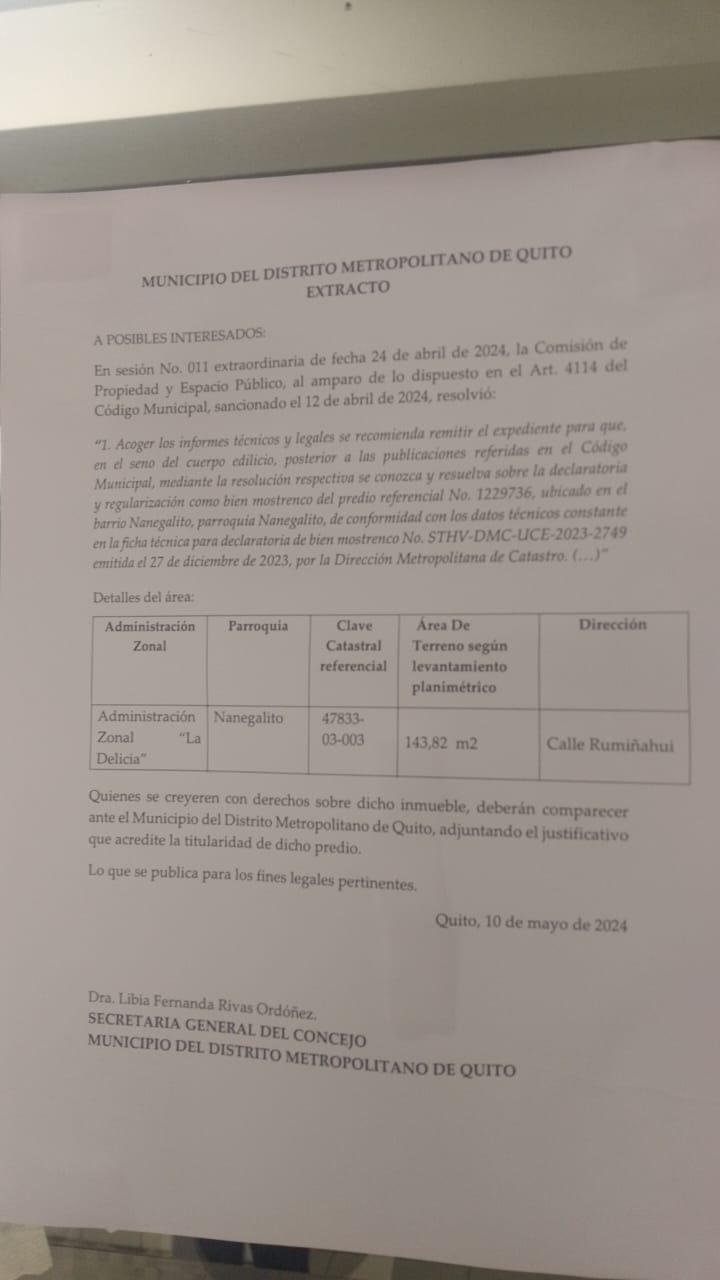 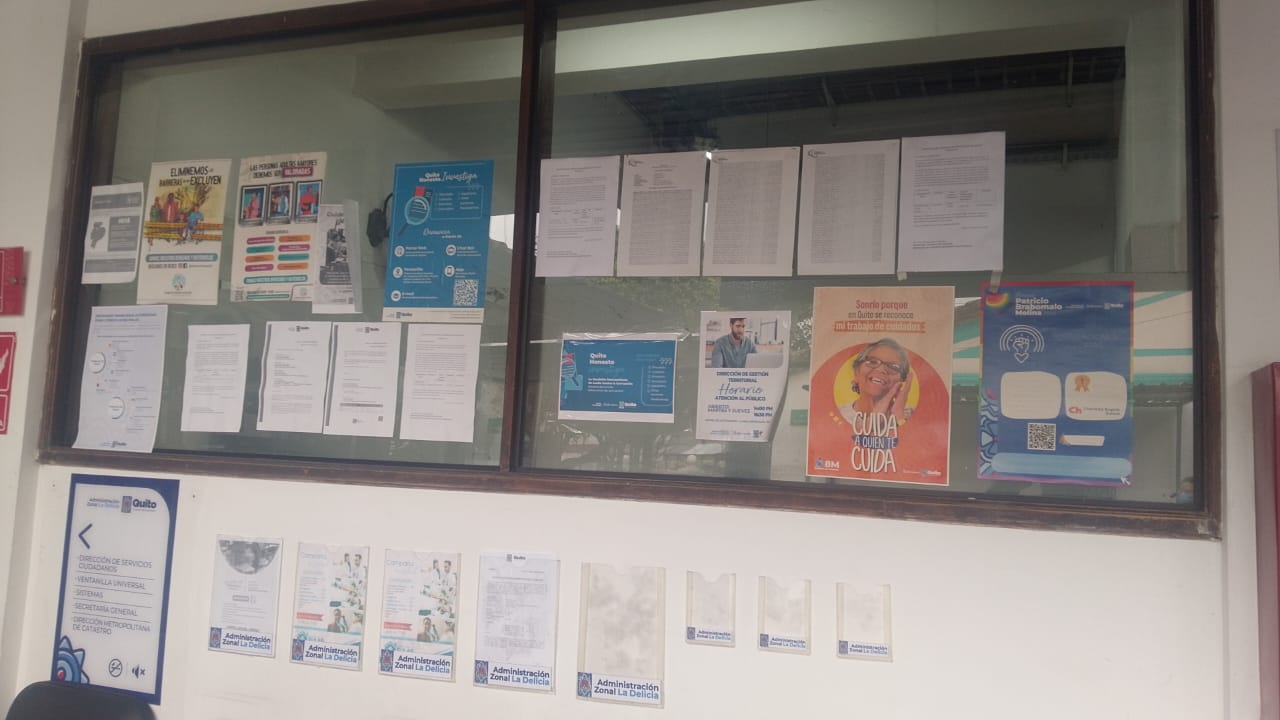 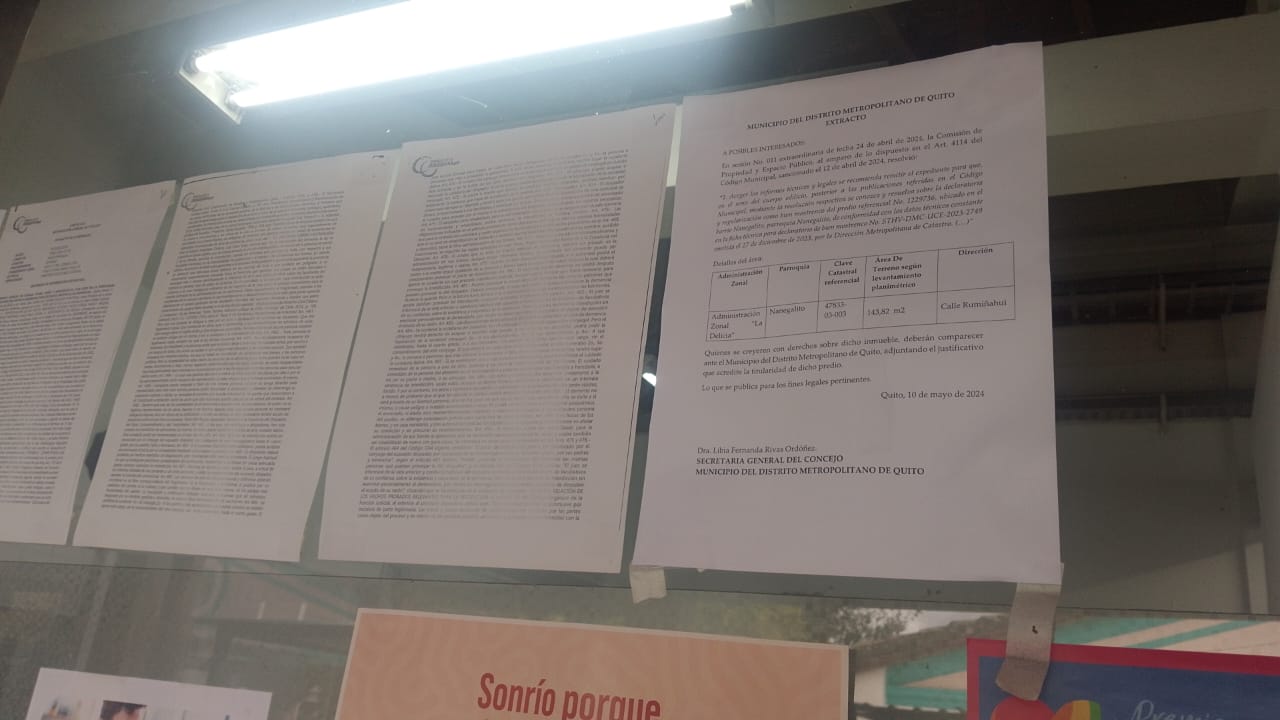 